МБДОУ Имисский детский сад «Сказка»План мероприятий по улучшению качества образовательной деятельности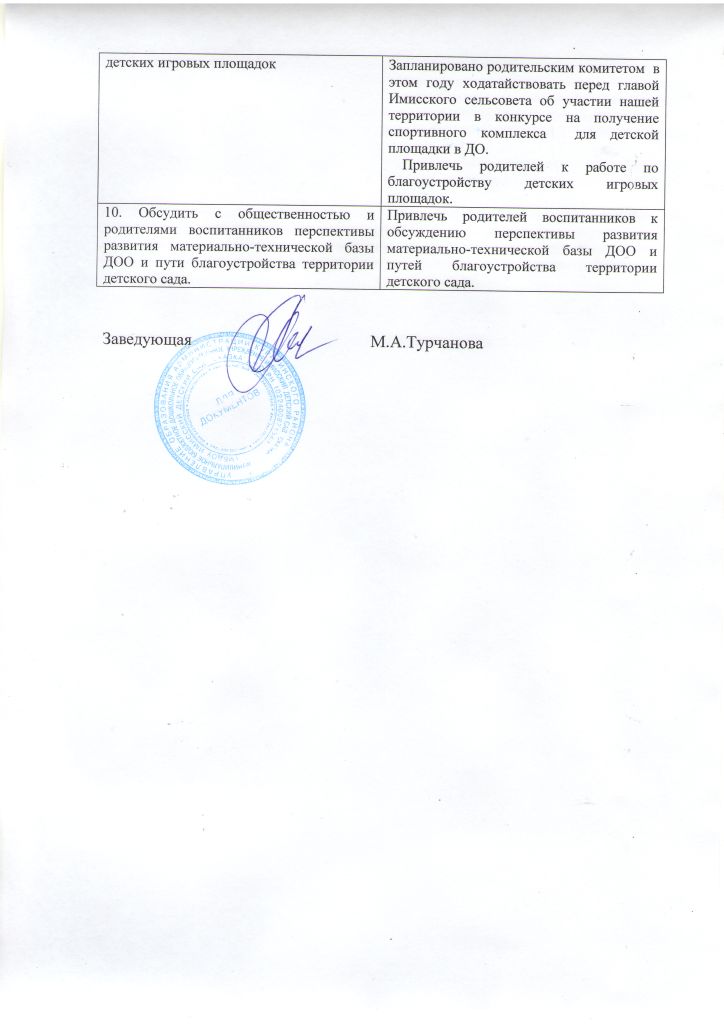 Рекомендации комиссии по НОКОПлан мероприятий по выполнению рекомендаций1. Разместить на сайте ОО информацию о принятых решениях по итогам обращения граждан.Регулярно размещать на сайте информацию по обращению граждан и  решения по итогам их обращений.2.Организовать взаимодействия с получателями образовательных услуг с помощью электронных сервисов.Информировать родителей на родительских собраниях о том, что на сайте учреждения созданы вкладки «Обратная связь» и «Гостевая книга»,через которые они могут взаимодействовать с детским садом. Объяснить пошаговые действия для получения информации на сайте.3. Определить пути решения вопроса  по обеспечению информационно - техническим оборудованием   и увеличение скорости интернетаВ октябре 2017г.- начало проведения работ в с. Имисском по прокладке кабеля проводного интернета  и планируется в ДО приобретение еще одного ноутбука.4. Спланировать работы по установке путей перемещения для лиц с ограниченными возможностями здоровья. Рассмотреть данный вопрос. Включить в смету расходы на работы по установке путей перемещения для лиц с ограниченными возможностями здоровья, привлечь спонсоров.5. Организовать сетевое взаимодействие с учреждениями района по консультационной работе узких специалистов.Сделать анализ потребности в узких специалистах на начало года, провести консилиум и пригласить выездную ЦДиК. Направить нуждающихся в помощи узких  специалистов детей на занятия в ЦДиК Курагинского района. Продолжить сотрудничество с узкими специалистами района по мере необходимости.6. Рассмотреть возможность организации работы узких специалистовРассмотреть возможность введения в штатное расписание узких специалистов.Рассмотреть возможность организации мест работы узких специалистов.7.Разрабатывать совместные воспитательные мероприятия с родителями и воспитанниками ДОО;Проанализировать возможность более частого привлечения родителей к проведению совместных мероприятий с воспитанниками  и включить в план работы ДО8.Согласовать с родителями организацию дополнительных образовательных услугПроинформировать дополнительно родителей на родительских собраниях о работе ДО по дополнительному образованию, обсудить с ними перечень дополнительных образовательных услуг9.Определить пути решения вопроса по обеспечению современным оборудованием  В октябре устанавливается новая карусель, подаренная ЗАО «Имисский». 